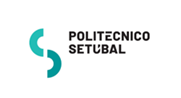 					           Despacho:Minuta – Pedido de Faturação em Nome da Empresa INFORMAÇÃO CANDIDATO/ESTUDANTENome do estudante/candidato: Endereço de email:    Escola: Curso: INFORMAÇÃO DA EMPRESANome da Empresa: Número de Identificação Fiscal: Morada: Endereço de email:    Pessoa Responsável: Tipo de pagamento (selecione as opções aplicáveis): Candidatura Matrícula/Inscrição. Ano lectivo:   Propina. Ano lectivo:   Prestações 1ª 2ª 3ª 4ª 5ª 6ª 7ª 8ª 9ª 10ª Diploma Inscrição em Exames. Especifique:   Título de Especialista. Especifique:   Outros Documentos. Especifique:  Valor a faturar: €Extenso: DATA:    Assinatura e Carimbo: NOTA: O pagamento do valor acima mencionado foi efetuado pelo estudante/candidato na Divisão Académica em ____/____/____, sendo que a Fatura/Recibo em nome da empresa será enviada por email e correio.Nº de estudante (se aplicável): Contacto telefónico: Código Postal:  Contacto telefónico: 